Forfatter CV Ry KristensenBaggrund: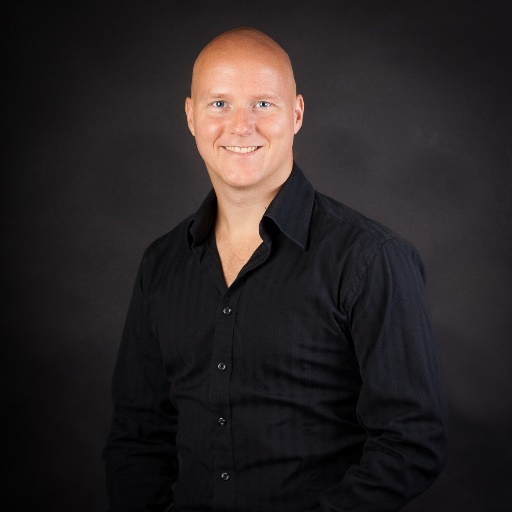 Folkeskolelærer i 15 år. Forfatter siden 2014 og skrevet 11 børne/ungdomsbøger samt en biograf. Har holdt mange foredrag siden 2018. Har undervist et forfatterhold på Nykøbing Mors ungdomsskole i 2019. Bøger (alle 11 bøger findes på e-reolen): Nissernes hemmelige verden. Juleeventyr i 24 kapitler. Udgivet af Lindhardt og Ringhof. Super 4, bind 1-3. Superhelteserie. Super 4 et vandt i 2017 Bogslugerprisen. Undervisningsmaterialer er lavet til serien. Drillenisserne. Skrevet til dialogisk læsning, i samarbejde med en børnehave og en tale- hørekonsulent. Drageland. Fantasybog især til drenge. Den blå drage, bind 1-4. Anmelderrost illustreret børnebogsserie der tager svære emner op. Undervisningsmaterialer er lavet til serien. Findes også på CFU Nordjylland. Dragesten. Fantasybog til drenge og piger.Flere informationer: 
www.rykristensen.dk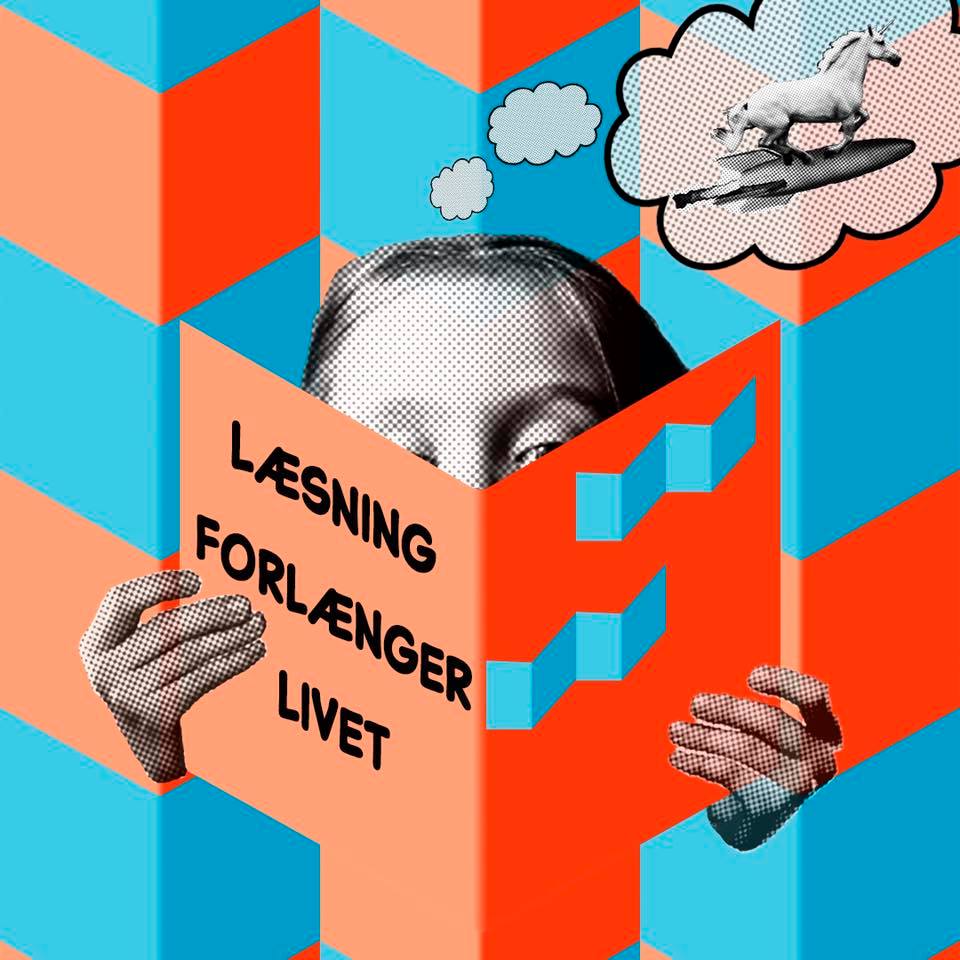 https://www.facebook.com/ry.kristensen/Ry Kristensen Odgaardsvej 40 7800 Skive Ryfrathy@hotmail.com29253393